On the 12-th of  December, 2018 the teachers of  English had a nice possibility to visit a rural school of Ripyntsi. The theme of the seminar was "The implementation of a competent approach to learning a foreign language in a New Ukrainian School"It consisted of two parts: theoretical and practical. A Theoretical part was presented by Natalia Tylyatynska, a methodist of District methodical Cabinet, an English language teacher.The second part was practical. The teachers were invited to visit the lesson in the 8-th form. It was conducted by English language teacher Nadia Horyn.Another great opportunity was to watch the holiday of a fairy tale "Welcome to the Tale" performed by the pupils of the 2-nd, 3-rd forms. It was prepared by Maria Dzhula, the English language teacher.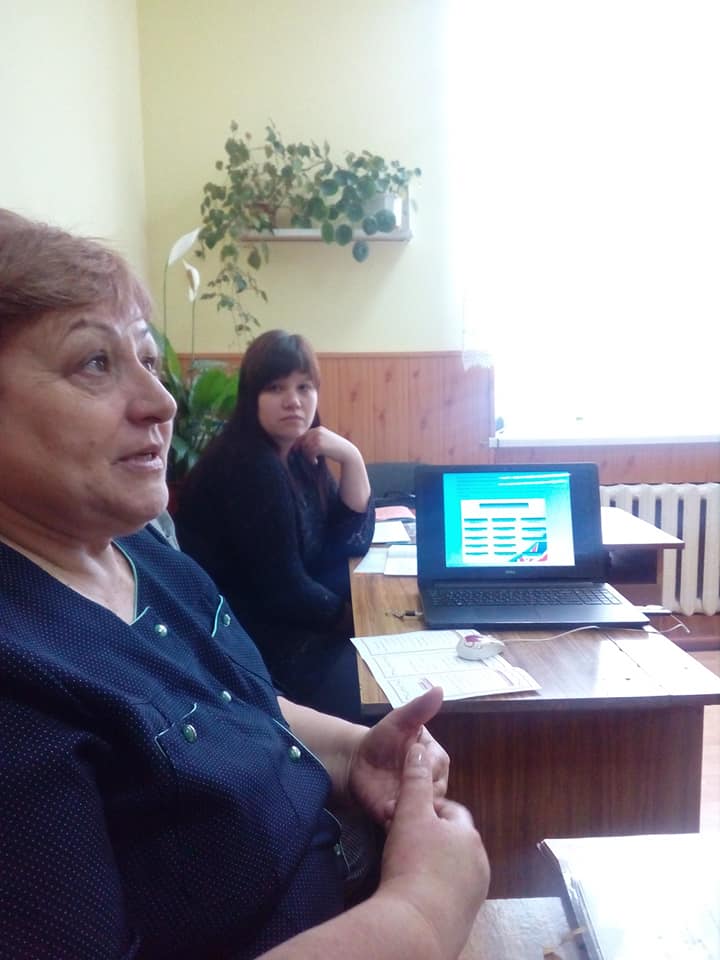 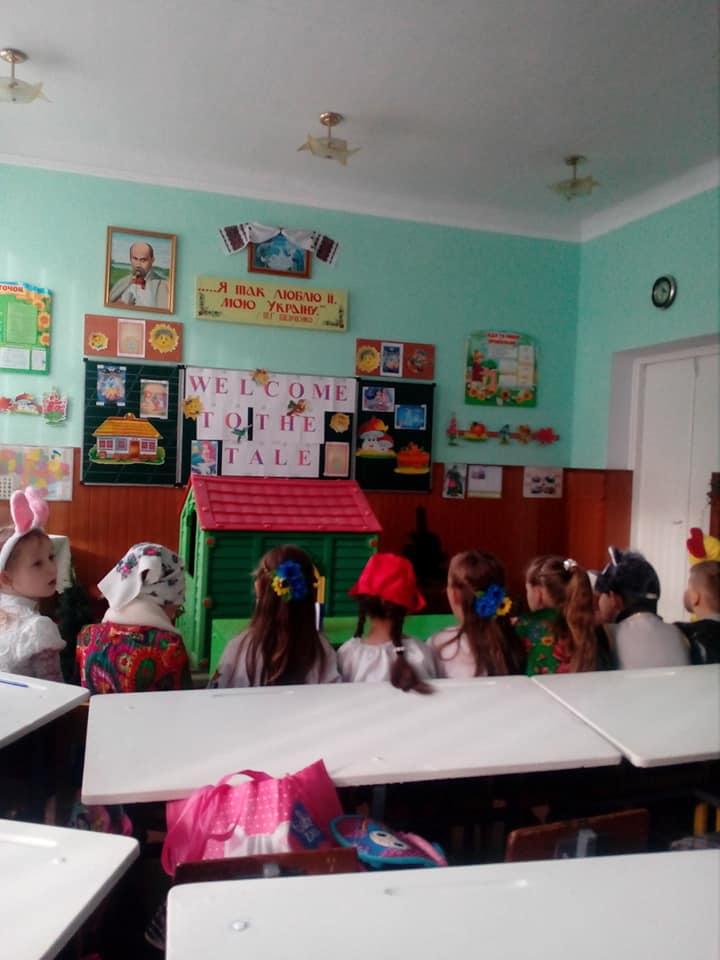 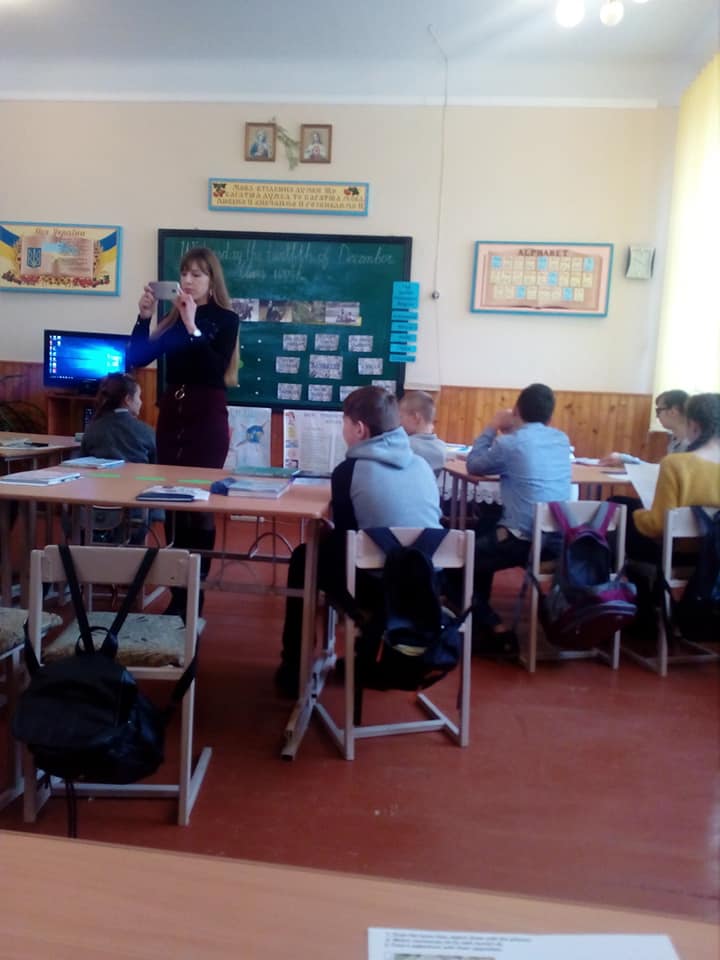 